栄養管理状況報告書の記入要領ｂ．（その２）　学校・児童福祉施設・幼稚園・認定こども園（参考）小児の肥満並びにやせに該当する者の割合の評価方法について（「特定給食施設における栄養管理に関する指導・助言について」平成２５年９月３日付厚生労働省健康局がん対策・健康増進課栄養指導室事務連絡）抜粋小児の肥満並びにやせに該当する者の割合の評価方法（１） 幼児○３歳以上６歳未満児を対象に、幼児身長体重曲線（性別・身長別標準体重）を用いた評価方法とします。○肥満度の判定区分のうち、「肥満」については、＋１５％以上、「やせ」については、　　　　　　－１５％以下を評価対象とします。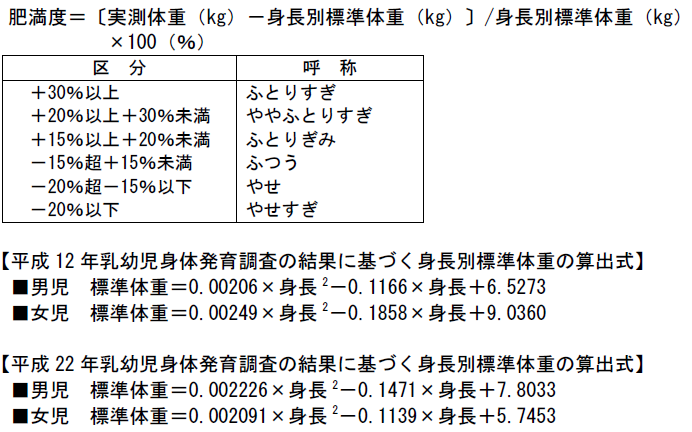 （２）児童・生徒○学校保健統計調査方式（性別・年齢別・身長別標準体重）による肥満度判定方法を用います。○以下の区分のうち、「肥満」については、＋２０％以上、「やせ」については、－２０％以下を評価対象とします。肥満度（過体重度）＝〔実測体重（kg）－身長別標準体重（kg）〕/身長別標準体重（kg）×１００（％）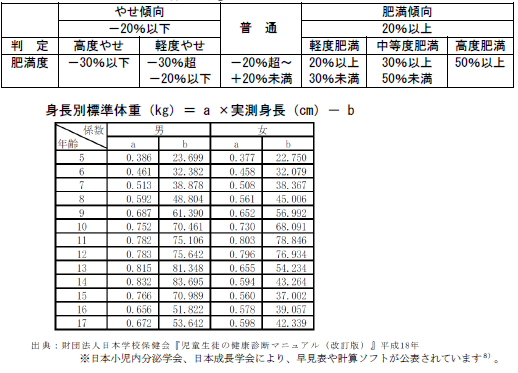 項目項目記入方法・留意点施設の名称、所在地施設の名称、所在地正式名称で記入する。・「給食施設」とは、調理場（厨房）の有無は問わず、利用者に食事を提供する施設とする。・法人にあっては、その主たる事務所の所在地及び郵便番号。設置者設置者施設の設置者を記入する。・当該給食施設を設置している最終的な責任者、設置者が法人の場合は代表者、公立学校は首長をいう。栄養管理部門の責任者（職名、氏名）、TEL、FAX、E-mail栄養管理部門の責任者（職名、氏名）、TEL、FAX、E-mail当該施設の栄養管理部門の責任者及び連絡先を記入する。・調理業務委託の場合でも施設側の責任者をいう。・E-mailは私的なアドレスではなく、栄養管理部門の公的なアドレスにすること。（公務連絡先として使用。）１ 　施設の状況１ 　施設の状況当該報告書を提出する年の５月１０日現在の状況を記入施設の種類施設の種類根拠法令に基づいた施設の種類を○で囲む。　＊特別支援学校は併設している寄宿舎も含めて記入する。在籍者数（定員数）在籍者数（定員数）施設に定員がある場合は、認可定員数（全員）を記入する。また、あわせて５月１日現在の在籍数（全員）を記入する。・学校は毎年５月１日現在で行う学校基本調査での在籍数を記入する。・保育所、認定こども園は毎年４月までに市こども保育課で設定される定員数を記入する。給食の運営状況給食の運営状況直営又は委託を○で囲む。委託している場合は、その委託事業者名を記入し、契約内容を○で囲む。・飯やパン、焼き魚等、調理済食品を単品で外部から購入する場合は委託としない。複数の料理を組み合わせて特定の一社から１食分として購入する場合は委託とみなす。・委託内容「７その他」は、１～６に該当しない業務（検品（検収）や盛付等）を限定的に委託している場合に記載する。調理場所調理場所当該施設と調理場のある施設が異なる場合を施設外とし、施設外の場合は調理場のある施設の名称と所在地を記入する。食数食数園児、児童、生徒等利用者に対し、５月１０日の１日に提供した食数を記入する。・５月１０日が施設の休日・行事等と重なる場合は直近の前日とする ・職員、検食、保存食、おやつは食数に含まない。食材料費食材料費当該報告書を提出する年の４月１か月分の１人１日あたりの食材料費について下記のいずれかを記載する。また、児童福祉施設、幼稚園、認定こども園の場合、未満児・以上児別の記載は不要。学校の場合、学年別の記載は不要。【食材料費の算出について】・（４月の総食材料費）÷（４月ののべ食数）で算出・４月１か月分の１人１日あたりの給食費栄養管理部門の従事者数栄養管理部門の従事者数当該報告書の施設に在籍する職員について、職種ごとに、常勤/非常勤の員数を記入する。(１)常勤について原則として施設で定めた勤務時間をすべて勤務している者（概ね週４日以上かつ１日６時間以上の勤務する者。）のことであり、雇用形態は問わない。(２)職種について＜管理栄養士・栄養士に計上される者＞・管理栄養士は栄養士の資格を併せて有しているが、管理栄養士としてのみ計上する。・管理栄養士又は栄養士の資格を有しているが、管理栄養士・栄養士以外の職名で雇用されている場合、栄養の指導に従事している者は管理栄養士又は栄養士として計上する。それ以外は雇用された職名で計上する。＜調理師・調理員に計上される者＞・調理師、調理員等は資格及び用条件で判断する。・雇用条件が明確でない場合等は、状況が把握できるよう欄外に記載する。(３)従業者数の計上について・複数の施設の調理をまとめて行っている場合等、員数が施設ごとに明確に区別できない場合は、給食施設ごとの提供食数で案分した員数を計上する（整数・四捨五入）。・管理栄養士・栄養士が複数の施設に兼務している場合は、本務校に１名として計上し、その他の施設を兼務扱いで０とする。・給食受配校の場合は、栄養教諭や学校栄養士が在籍（本務）している場合は員数を記入し、調理師等は無記入でよい。・非常勤の人数は「非常勤職員勤務時間/常勤勤務時間×人」で算出する（整数・四捨五入）。管理栄養士・栄養士の氏名管理栄養士・栄養士の氏名施設側の常勤職員の氏名を記入し、管理栄養士/栄養士、本務/兼務の別を○で囲む。・本務とは複数の施設に勤務をしており、在籍している施設に対する勤務をいう。（勤務場所が１つの場合はそれを本務とする。）・⑩と⑪の本務の数が一致する。　２　栄養管理の状況　２　栄養管理の状況当該報告書を提出する年の前年度の実績を記入集団的な食事管理給与栄養目標量の設定給与栄養目標量の設定の有無を○で囲み、有の場合はその算出方法を○で囲む。集団的な食事管理情報提供、健康情報の提供施設で提供する食事について、献立表の掲示及び栄養表示の実施の有無を○で囲む。栄養表示は熱量、たんぱく質、脂質及び食塩等の主要栄養成分の１つでも記載があれば「有」とする。健康・栄養に関する情報について、提供している媒体を○で囲む。集団的な食事管理喫食調査、嗜好調査実施の有無を○で囲む。嗜好調査を実施している場合はその頻度も記入する。・調査の結果を記録に残しているものを「実施」とみなす。集団的な食事管理評価・見直し上記の情報提供や調査を実施した結果の評価やその評価から献立等を見直した内容を記入する（自由記載）。３歳児以上の肥満、やせ、食物アレルギー、その他の該当者の把握、該当者数前年度の３歳児以上の在籍者（Ａ）を記入する。肥満、やせ、食物アレルギー、その他特別な栄養管理が必要な疾患等がある者について、把握の実施/未実施を○で囲み、前年度の該当者数（Ｂ）を記入する。・肥満度＝〔実測体重（kg）－身長別標準体重（kg）〕/身長別標準体重（kg）×１００（％）で算出し、以下のとおり判定する。《肥満・やせの判定方法》・３歳以上６歳未満児は、「肥満」を＋１５％以上、「やせ」を　　　　　－１５％以下とする（幼児身長体重曲線（性別・身長別標準体重））。・該当者数（％）は、（Ｂ）÷（Ａ）×１００で算出する。・児童・生徒は「肥満」を＋２０％以上、「やせ」を－２０％以下とする。（学校保健統計調査方式（性別・年齢別・身長別標準体重））※詳細は別添「肥満並びにやせに該当する者の割合の評価方法について」を参照。幼児における身長別標準体重の早見表及び肥満度判定区分の簡易ソフトはhttp://www.niph.go.jp/soshiki/07shougai/hatsuiku/に掲載。個別対応、実施者数上記で把握した者に対し、個別対応の実施の有無を○で囲み、対応している場合は、その人数を記入する。・個別対応とは、給食へ対応している場合や個別の栄養教育等、個人に対し特別な対応を実施している場合をいう。評価・見直し提供した食事の喫食状況の把握や栄養摂取量の過不足の評価、身体状況・疾病状況等の評価を行い、その評価に基づいて次の給食や栄養教育へ反映したことを記入する（自由記載）。施設内における情報共有者肥満、やせ、食物アレルギー等、個別の栄養管理を必要とする者について、情報を共有している職員を○で囲む。・情報共有できる体制を確認するため、現在情報共有できている最大の職員を対象とする。栄養・衛生関係帳簿類の整備状況栄養・衛生関係帳簿類の整備状況各施設において作成している栄養・衛生関係帳簿類を全て記入する。（コンピュータ内で管理しているものも含む。）例）献立表（予定・実施）、提供食数（日報・月報）、食糧品消費日計表、調理指示書、作業工程表、作業動線図、発注書、検収簿、給食日誌、検食簿、給与栄養目標量に関する帳票、個別栄養管理記録、嗜好調査結果、喫食調査結果、栄養教育記録、栄養管理委員会（議事録）、学校生活管理指導票、医師の診断書、委託契約書、食物アレルギー対応マニュアル、衛生管理マニュアル、衛生管理関係帳簿等㉑　災害等に備えた対応㉑　災害等に備えた対応災害等に備え、施設独自が準備していることを記入する。例）事故時（食中毒等）対応マニュアル、災害時対応マニュアル、常に備蓄している水、食糧等の数量、保管場所、備蓄品を利用した献立の作成、訓練実施等